UNIVERSIDADE DE SÃO PAULO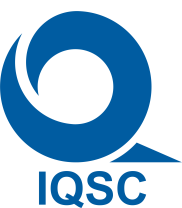 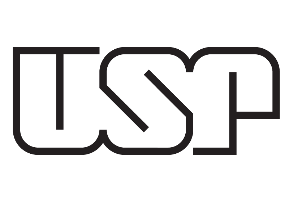 INSTITUTO DE QUÍMICA DE SÃO CARLOSAPLICAÇÃO DO PROCESSO DE REVISÃO POR PARES (PEER REVIEW) NA DISCIPLINA “ANÁLISE INSTRUMENTAL I”O processo de revisão por pares também conhecido como peer review, em seu senso comum, é uma atividade aplicada no meio acadêmico-científico com a finalidade de avaliação crítica de manuscritos de pesquisas quando seus autores os submetem para um jornal especializado [1]. Na aplicação prática de ensino, o processo de peer review é uma das estratégias inovativas de aprendizagem em que os alunos de graduação avaliam o desempenho de seus pares durante o trabalho em grupo ou em atividades de sala de aula [2, 3].O processo de peer review proporciona muitos benefícios aos estudantes, como maior responsabilidade e autonomia para julgamento de trabalhos, assimilação avançada do conteúdo abordado e aumento da aprendizagem dos alunos [4]. Adicionalmente, a aplicação de peer review após a elaboração do relatório de atividades pode ser visto como uma alternativa válida para melhoramento da habilidade escrita dos alunos, com posterior melhora da qualidade do trabalho, o que influenciará positivamente na nota final dada pelo professor.Detalhamento da atividade didáticaEtapa 1. Na realização dos experimentos do estudo de caso aplicado na disciplina Análise Instrumental I os alunos serão divididos em grupos de quantidade determinada pelo professor, para realização dos experimentos referentes à técnica instrumental abordada (UV-Vis, IV, fluorescência, emissão e absorção atômica e análise por injeção em fluxo). Etapa 2. Após realizados os experimentos, cada grupo elaborará o relatório das atividades conforme o modelo disponível na plataforma Moodle, e submeterá até a data estabelecida.Etapa 3. Os relatórios de atividades de cada grupo serão transferidos impressos para o estagiário PAE o qual fará distribuições aleatórias para os grupos revisores e, também entregará os critérios de avaliação para os revisores.Etapa 4. Após distribuição, os revisores farão a avaliação do relatório dentro do prazo e conforme os critérios estabelecidos, apontando as críticas e correções para a melhoria do trabalho no corpo do relatório.Etapa 5. Os relatórios com as sugestões serão entregues ao estagiário PAE, juntamente a uma cópia individual do aluno com as principais críticas e sugestões realizadas, como garantia da participação ativa de todos os integrantes do grupo no processo de revisão por partes. O estagiário PAE devolverá o trabalho revisado para os integrantes do grupo avaliado, solicitando que as correções sejam realizadas e entregues no prazo estabelecido.Etapa 6. Cada grupo entregará para o estagiário PAE uma cópia do relatório corrigido e a cópia do relatório com as críticas feitas pelos revisores para comparação e posterior atribuição de nota.Referências[1] Jenal, S., Vituri, D.W., Ezaías, G.M., Silva, L.A., Caliri, M.H.L. O processo de revisão por pares: uma revisão integrativa de literatura. Acta Paul Enferm. 2012, 25, 802-808.[2] Liu, E.Z.F., Lin, S.S.J., Yuan, S.M. Alternatives to instructor assessment: A case study of comparing self and peer assessment with instructor assessment under a networked innovative assessment procedures. International Journal of Instructional Media. 2002, 29, 10.[3] Lee, H-J., Lim, C. Peer Evaluation in Blended Team Project-Based Learning: What Do Students Find Important? Educational Technology & Society. 2012, 15, 214–224.[4] Tenório, T., Bittencourt, I. I., Isotani, S., Silva, A. P. Does peer assessment in on-line learning environments work? A systematic review of the literature. Computers in Human Behavior. 2016, 64, 94–107.Critérios de avaliação peer reviewExiste coerência, coesão e concordância gramatical no texto apresentado (formalidade)?Houve confusão para entendimento do texto (é autoexplicativo)? É de fácil entendimento? Os resultados foram discutidos de forma clara e seguindo as recomendações de elaboração do relatório?Os conceitos teóricos foram apresentados corretamente?O funcionamento das técnicas instrumentais foi bem apresentado?Do ponto de vista crítico, você acha que outro grupo reproduziria facilmente o experimento seguindo este relatório?Qual nota (0 a 10) você daria para este relatório?  